hleofxquotes Program used with MoneydanceCryptocurrencies and Market Indices V4(Ref PDF “hleofxquotes Program used with Moneydance” for How To use Program & Security History Loader)Always do a FILE- EXPORT BACKUP before following the procedures below.Tested with Security History Loader Build 2038OVERVIEW	CryptocurrenciesMoneydance is designed to handle normal currencies exchange rates but can also handle Cryptocurrencies. The hleofxquotes program can download Cryptocurrencies in a form that can be imported into Moneydance via Mike Brays Security History Loader. The process is outlined below, see here.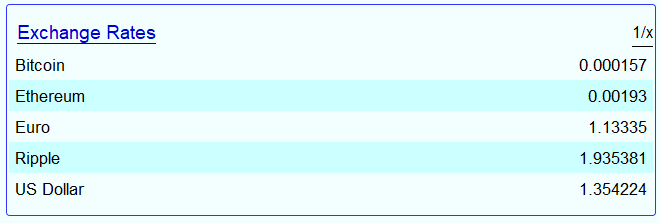 Market IndicesMoneydance isn’t designed to track Market Indices, such as the Dow Jones Industrial Average, FTSE 100 or Canadian S&P/TSX. However, it is possible to use the hleofxquotes Program to obtain data and Mike Brays Security History Loader to import that data into Moneydance and display this data thus. See here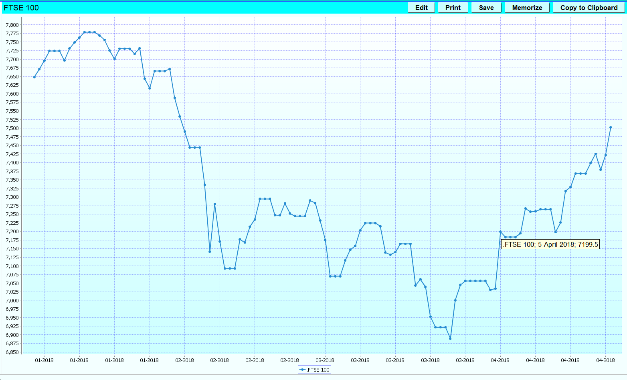 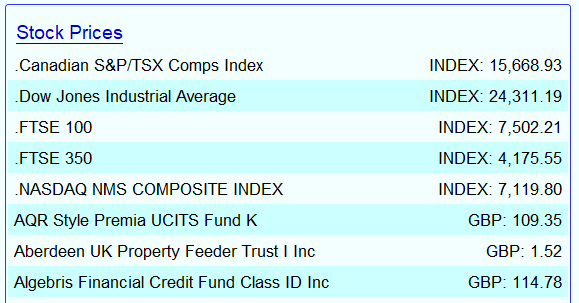 CRYPTOCURRENCIESSetting up Cryptocurrencies in Moneydance as a currency.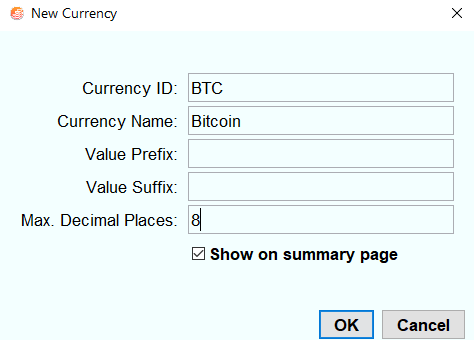 In the example the cryptocurrency Bitcoin is added.    TOOLS – CURRENCIES then click “+” and fill in window thus.Note the Symbol for the cryptocurrency must match the characters of the symbol given in the table here up to the “-“Example for Ethereum use ETH and for DigitalCash use DASHClick OK.Entering the cryptocurrency symbols into the Yahoo Symbols windows Tab.The format for the symbol is “cryptocurrency symbols – Currency” e.g. BTC-GBP see list of symbols hereThe returned value gives the exchange rate of one Bitcoin = X GBP in the example one Bitcoin = 6316.08 GBPEnter a list of symbols one per line.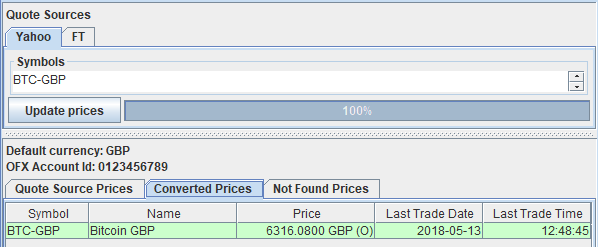 Cryptocurrency exchange rates not supported by YahooIn situations where Yahoo does not support an exchange rate to a specific currency then the hleofxquotes program can do the conversion. For, example Yahoo does not provide cryptocurrency exchange rates to the Danish Krone.To overcome this simply enter the “cryptocurrency symbols – Currency” for a currency that is supported see here and add an exchange rate attribute on the next line.In the example of Bitcoin to return one Bitcoin = X DKK use the symbols 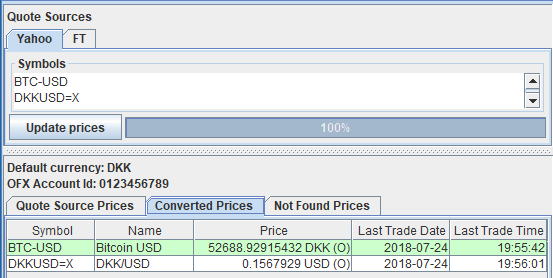 BTC-USDDKKUSD=XRun the program “Update Prices” and save a CSV file.Import Cryptocurrency data using Security History Loader 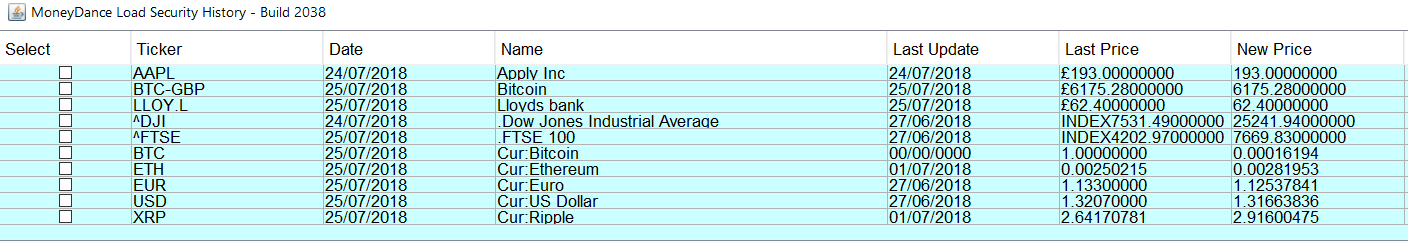 Use the security History Loader in the normal way to load your Cryptocurrency exchange rates alongside, Securities, Normal Exchange Rates and Market Indices. See PDF “hleofxquotes Program used with Moneydance” for how to use the Security History Loader extension.Setting up Cryptocurrencies in Moneydance as an investmentTo track a cryptocurrency as an investment the cryptocurrency must be set up as a security.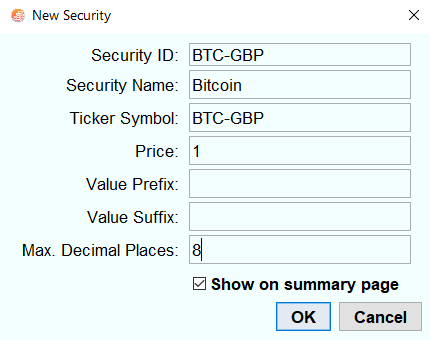 In the example the Moneydance Base Currency is GBP. Cryptocurrency Bitcoin is added as a security.    TOOLS – SECURITIES then click “+” and fill in window thus.Note the Symbol for the security must match the characters of the symbol given in the cryptocurrency table here Example for a Moneydance Base Currency of GBP for Ethereum use ETH-GBP and for DigitalCash with a Moneydance Base Currency of USD use DASH-USDClick OK.Adding an Investment Account called Cryptocurrency.Create new investment account – “Cryptocurrency” in the normal way.Click on another account in the side bar then back to Cryptocurrency. Buy the security in the normal way byFirst Security click Yes, next time ACTIONS – ADD SECURITY.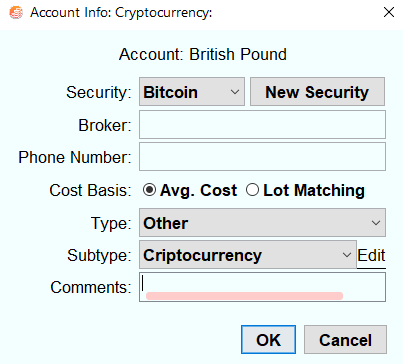 Fill in the window thusIn this example 0.01 Shares at a Price of £6318 will be purchased equal to an Amount of £63.18.ACTION – NEW TRANSACTION and fill in transaction line thus.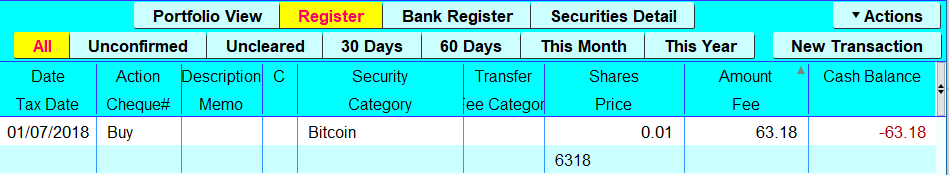 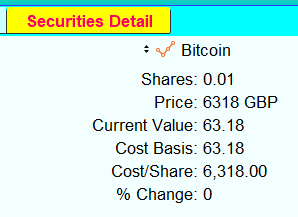 The Security Detail window will then look like this. Repeat steps 1 to 4 for each Cryptocurrency Security you wish to add.Obtaining cryptocurrency quotes.If you have already followed the section “Entering the cryptocurrency symbols into the Yahoo Symbols windows Tab” then there is no more to be done. If not follow that section here. Import Cryptocurrency data using Security History LoaderUse the security History Loader in the normal way to load your Cryptocurrency exchange rates alongside, Securities, Normal Exchange Rates and Market Indices. See PDF “hleofxquotes Program used with Moneydance” for how to use the Security History Loader extension.Cryptocurrency Table with hyperlinksMARKET INDICESSetting up Market Indices in Moneydance.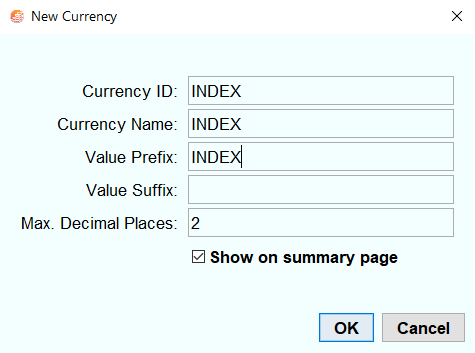 Adding a Currency Called INDEX.In the example screen shot above, word INDEX is used to prefix the index value.    To achieve this a currency called INDEX must be created.TOOLS – CURRENCIES then click “+” and fill in window thus.Click OK, close window.Adding a Investment and Bank Account called Market Indices.Create new investment account – “Market Indices” in the normal way. ACCOUNT – NEW ACCOUNT – INVESTMENT – NEXT and enter the “Account Name” as “Market Indices”. Tick the box “Inactive”. Click OK.Create new Bank account  - “Market Indices” in the normal way.ACCOUNT - NEW ACCOUNT – BANK – NEXT and enter the “Account Name” as “Market Indices”. Click OK.Creating a Market Index.In this example the “Dow Jones Industrial Average” will be created.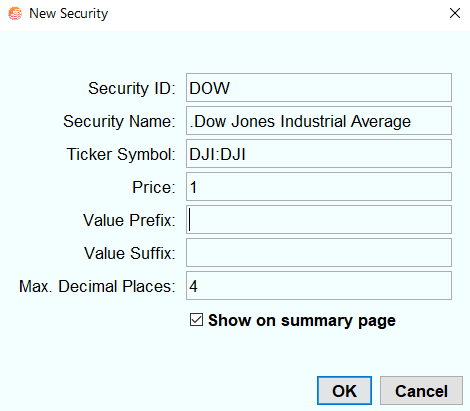 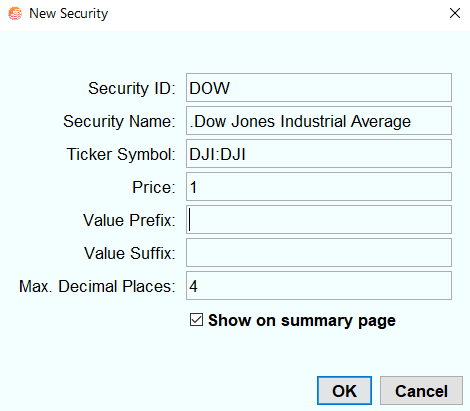 Create new security, -“.Dow Jones Industrial Average” in the normal way.TOOLS – SECURITES – “+”. Fill in the window thus.Then OK. Close window.TOOLS – SECURITIES – “.Dow Jones Industrial Average”  – Change currency to “INDEX”, close windows.Add security to investment account in the normal way.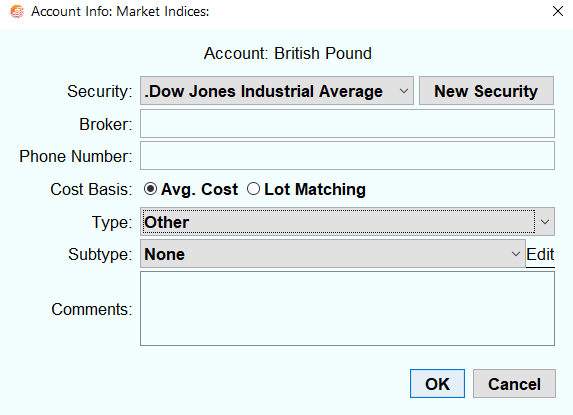 Side bar highlight “ Market Indices. First Security click Yes, next time – ACTIONS - ADD SECURITY.Fill in window thus.Then OK.Click on another account in the sidebar then back to Market Indices. Buy the security in the normal way by  ACTIONS – NEW TRANSACTION and fill in trancaction line thus.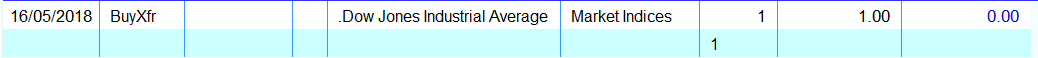 Repeat steps 1 to 5 for each Market Index you wish to add.Under TOOLS –ACCOUNTS –Market Indices (Type-Bank) –EDIT tick “Inactive”, then OK – DONE. If reqiured right click on BANKS: Market Indices in sidebar and select “Remove from side bar”. Note: If you want to add further Ixndices then you will need to make BANK: Market Indices active by unticking Inactive box under TOOLS – ACCOUNTS – Market Indices (Type-Bank) – EDIT then OK – DONE. Then follow steps 1-6 above. Use the program to obtain index values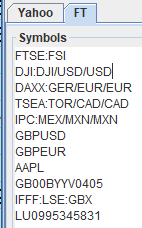 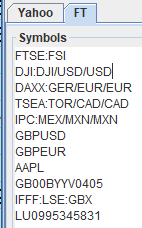 Add Market index symbols, see here, to your list of security symbols in the “Symbols” window.Note:  The need to add an attribute after the index symbol to prevent currency conversion for indices in a currency other than the default currency.e.g. default currency GBP index currency USD attribute /USD/USDRun the program “Update Prices” and save a CSV file. There are a number of web sites that provide free CSV file downloads of historical index data for different Market indices for which you do not have to open an account. Once you have a history you can build on the data by using the hleofxquotes Program. Use your search engine to find one. Import data using Security History Loader Use the security History Loader in the normal way to load Market Indices alongside, Securities, Normal Exchange Rates and Cryptocurrency exchange rates. See PDF “hleofxquotes Program used with Moneydance” for how to use the Security History Loader extension.IMPORTANT: Dependant on the type of report and its settings the values of all the indices you have set up may be included, giving you an incorrect report. For relevant reports check under EDIT- SHOW: BY INDIVIDUAL that in the list of Investments “Market Indices” is deselected. Moneydance Summary PageProvided that under FILE – PREFERENCES – SUMMARY PAGE “Stock Prices” have been selected to be display then the Market Indices will appear at the top of the “Stock Price” list.Market Index GraphThe Graphs “Currency History” can be used to show Market Index changes over time. 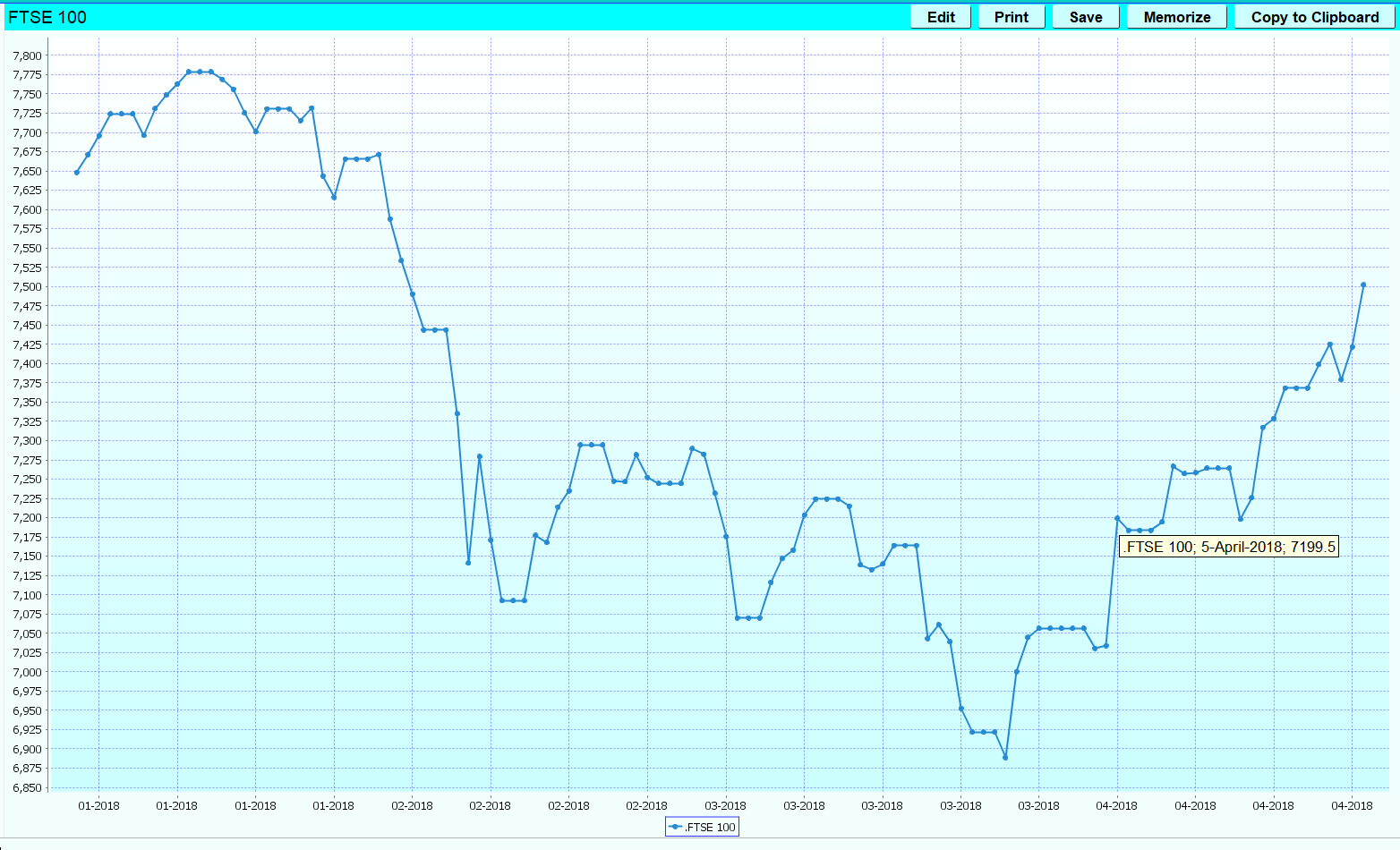 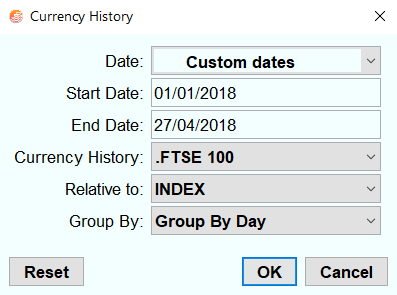 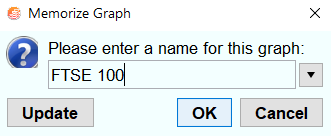 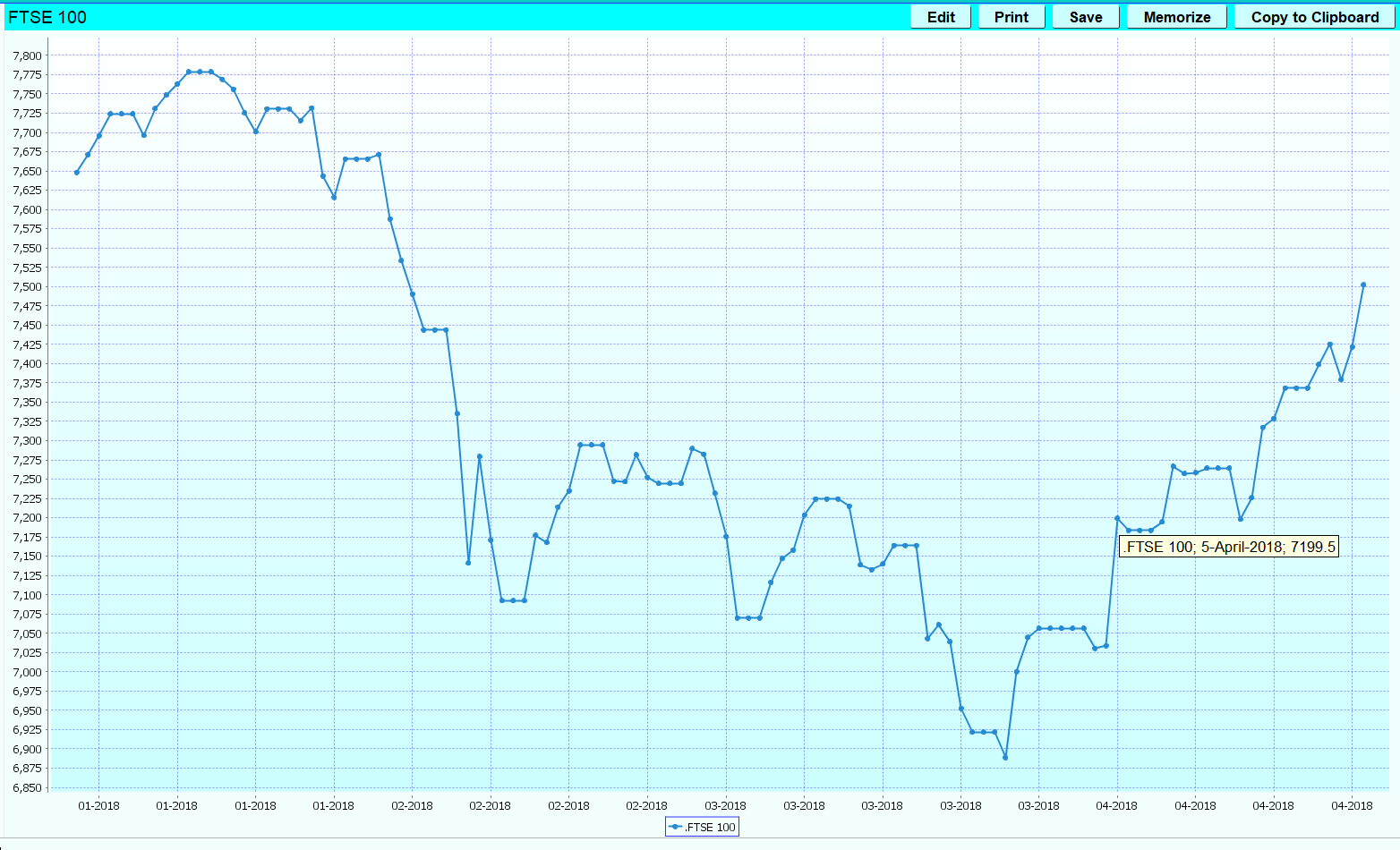 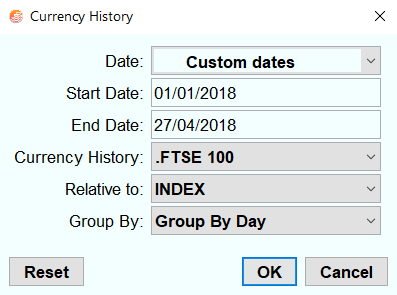 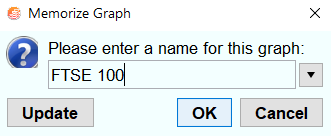 The Graph from Side Bar- Investment – Market Indices – Securities Details – FTSE 100 Index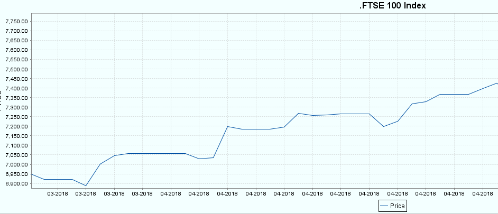 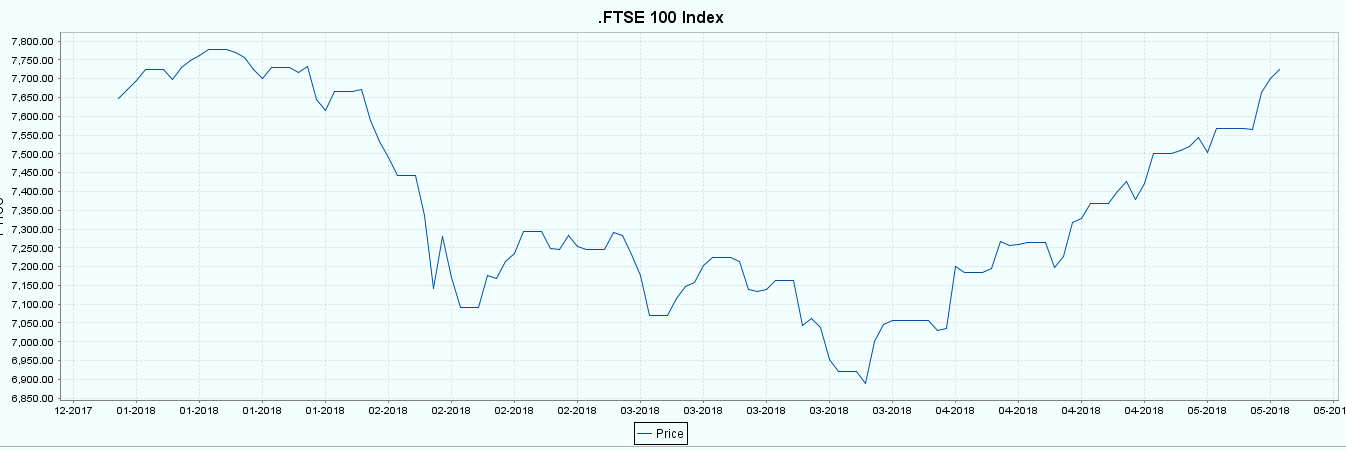 Market Index Symbol Table with hyperlinks.The above table represents a cross section of market indices across the world.Reference the following two web sites to obtain further Market Indices.Yahoo	https://uk.finance.yahoo.com/world-indices            FT	https://markets.ft.com/data/worldProgram set up for a mixture of Securities, Normal/Cryptocurrency Exchange Rates and Market Indices.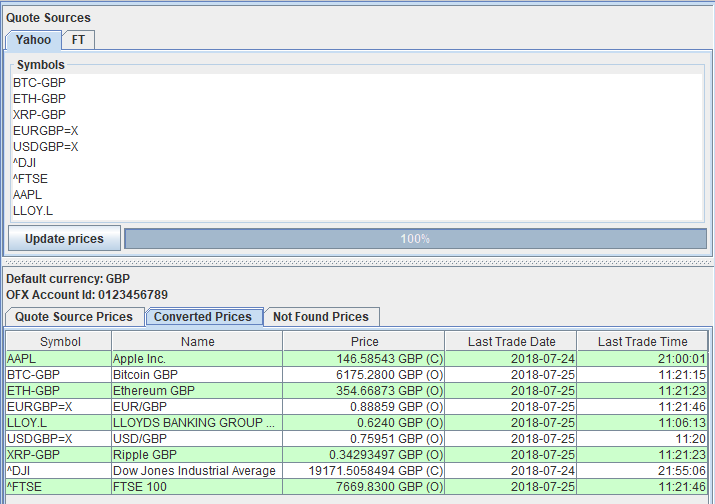 HAVE FUNBitcoin BTC-USDBTC-GBPBTC-CADBTC-EUREthereum ETH-USDETH-GBPETH-CADETH-EURRipple XRP-USDXRP-GBPXRP-CADXRP-EURBitcoin Cash BCC BCH-USDBCH-GBPBCH-CADBCH-EUREOS EOS-USDEOS-GBPEOS-CADEOS-EURLitecoin LTC-USDLTC-GBPLTC-CADLTC-EURTronix TRX-USDTRX-GBPTRX-CADTRX-EURCardano ADA-USDADA-GBPADA-CADADA-EURStellar XLM-USDXLM-GBPXLM-CADXLM-EURIOTA IOT-USDIOT-GBPIOT-CADIOT-EURVechain VEN-USDVEN-GBPVEN-CADVEN-EURNEO NEO-USDNEO-GBPNEO-CADNEO-EURMonero XMR-USDXMR-GBPXMR-CADXMR-EURDigitalCash DASH-USDDASH-GBPDASH-CADDASH-EURNEM XEM-USDXEM-GBPXEM-CADXEM-EURBinance Coin BNB-USDBNB-GBPBNB-CADBNB-EURTether USDT-USDUSDT-GBPUSDT-CADUSDT-EUREthereum Classic ETC-USDETC-GBPETC-CADETC-EURByteCoin BCN-USDBCN-GBPBCN-CADBCN-EUR0x ZRX-USDZRX-GBPZRX-CADZRX-EURQTUM QTUM-USDQTUM-GBPQTUM-CADQTUM-EURICON Project ICX-USDICX-GBPICX-CADICX-EURLisk LSK-USDLSK-GBPLSK-CADLSK-EURAeternity AE-USDAE-GBPAE-CADAE-EURBitcoin Gold BTG-USDBTG-GBPBTG-CADBTG-EURFT SYMBOLFT DESCRIPTIONYAHOO SYMBOLYAHOO DESCRIPTIONCURRENCYN100:PAREuronext 100 Idx^N100Euronext 100EURINX:IOMS&P 500 Index^GSPCS&P 500USDSHI:SHHShanghai Se Composite Index000001.SSSse Composite IndexCNYFTAL:FSIFtse All Share Index^FTASUk Ftse All ShareGBPFTSA:FSIFtse 350 Act Index^FTLCFtse 350GBPCAC:PARCac 40 Index^FCHICac 40EURXJO:ASXS&P Aust Index Asx 200 Index^AXJOS&P/Asx 200AUDPAX:PARCac All Share IndexPAX.PACac All SharesEURCOMP:NASNasdaq Nms Composite Index^IXICNasdaq CompositeUSDFTSE:FSIFtse 100 Index^FTSEFtse 100GBPDAXX:GERGerman Se Xetra Dax Index^GDAXIDax Performance-IndexEURTSEA:TORS&P/Tsx Comps Index^GSPTSES&P/TSX Composite IndexCADFTSM:FSIFtse 250 Mid Index^FTMCFtse 250GBPn225:NIKNikkei 225 Tokyo^N225Nikkei 225JPYDJI:DJIDow Jones Industrial Average^DJIDow Jones Industrial AverageUSDHSI:HKGHang Seng^HSIHang Seng IndexHKDIPC:MEXSe Ipc Index^MXXIpc MexicoMXN